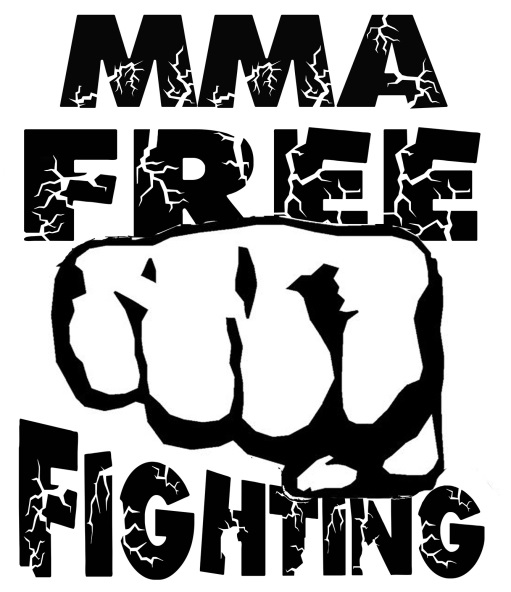 MMA-Свободные поединкиправила соревнований(любительские)Раздел 1. Характеристика и способы проведения соревнований.1. Характеристика соревнований:Соревнования делятся на:
а) личные;
б) командные;
в) лично-командные;Характеристика соревнований и дополнительные сведения определяются положением о соревнованиях. 2. Способ проведения соревнованийСоревнования проводятся по олимпийской системе (выбывание после одного поражения). Очерёдность встреч определяется жеребьёвкой в каждой весовой категории. Соревнования разделяются на предварительную и финальную часть. 3. Определение командного первенстваКомандное первенство определяется по большему количеству набранных командой баллов:- за каждое 1-е место -3 балла;- за каждое 2-е место -2 балла;- за каждое 3-е место -1 балл. В случае равенства призовых мест, командные места определяются по большему количеству первых, за тем вторых мест. В случае равенства этих показателей, преимущество даёт большее количество чистых побед у членов команд в финальной части. Раздел 2. Участники соревнований.1. Возрастные группы участников:Юноши 12–13, 14-15 лет.
 Юниоры 16–17 лет.
 Взрослые 18 лет и старше.
(возраст определяется на день мандатной комиссии)
2. Весовые категории:Юноши 12–15 лет до 35, 40, 45, 50, 55, 60, 65, +. Юниоры 16–18 лет до 55, 60, 65, 70, 75, 80, +80кг. Взрослые 18 лет и старше до 60, 65, 70, 75, 80, 85, +85кг. 3. Продолжительность поединков:Юноши — 2 минуты (финал 3 минуты) Юниоры — 3 минуты (финал 4 минуты) Взрослые — 4 минуты (финал 5 минут)         4.     Весовые категории и время поединков может быть изменено согласно положения.4. Взвешивание участников:Порядок и время взвешивания участников определяется в положении. Все участники соревнований должны взвешиваться на одних весах. 2Раздел 1. Характеристика и способы проведения соревнований.1. Характеристика соревнований:Соревнования делятся на:
а) личные;
б) командные;
в) лично-командные;Характеристика соревнований и дополнительные сведения определяются положением о соревнованиях. 2. Способ проведения соревнованийСоревнования проводятся по олимпийской системе (выбывание после одного поражения). Очерёдность встреч определяется жеребьёвкой в каждой весовой категории. Соревнования разделяются на предварительную и финальную часть. 3. Определение командного первенстваКомандное первенство определяется по большему количеству набранных командой баллов:- за каждое 1-е место -3 балла;- за каждое 2-е место -2 балла;- за каждое 3-е место -1 балл. В случае равенства призовых мест, командные места определяются по большему количеству первых, за тем вторых мест. В случае равенства этих показателей, преимущество даёт большее количество чистых побед у членов команд в финальной части. Раздел 2. Участники соревнований.1. Возрастные группы участников:Юноши 12–13, 14-15 лет.
 Юниоры 16–17 лет.
 Взрослые 18 лет и старше.
(возраст определяется на день мандатной комиссии)
2. Весовые категории:Юноши 12–15 лет до 35, 40, 45, 50, 55, 60, 65, +. Юниоры 16–18 лет до 55, 60, 65, 70, 75, 80, +80кг. Взрослые 18 лет и старше до 60, 65, 70, 75, 80, 85, +85кг. 3. Продолжительность поединков:Юноши — 2 минуты (финал 3 минуты) Юниоры — 3 минуты (финал 4 минуты) Взрослые — 4 минуты (финал 5 минут)         4.     Весовые категории и время поединков может быть изменено согласно положения.4. Взвешивание участников:Порядок и время взвешивания участников определяется в положении. Все участники соревнований должны взвешиваться на одних весах. 2При взвешивании участник предъявляет паспорт; юношей, не имеющих паспорта — свидетельство о рождении и документ (справку с фотографией, заверенной печатью) удостоверяющий личность, личный страховой полис, расписка от родителей (до 18 лет) или личная расписка (с 18 лет).Участники взвешиваются в плавках. Участники, не явившиеся на взвешивание, после его окончания не допускаются к соревнованиям. 5. Допуск к соревнованиям:Допуск участников осуществляется мандатной комиссией. Заявка установленной формы (раздел 10 «Документы соревнований» стр. 15) заверяется подписью и печатью руководителя командирующей организации, печатью врача и подписью тренера или представителя команды, напротив фамилии спортсмена должен указываться его тренер. Заявки, написанные от руки и копии документов не принимаются. В случае недооформленных документов участник не допускается к соревнованиям. В случае явного несоответствия возраста указанного в документах и внешнего вида участника, участник не допускается к соревнованиям. Командой считаются спортсмены, указанные в одной заявке. 6. Определение принадлежности спортсменов к команде региона, страны и т.д.:1. Принадлежность спортсмена к команде региона (страны) определяется по предъявленному паспорту (прописке, гражданству). 7. Жеребьевка:Жеребьёвка проводится сразу по окончании взвешивания. Представителям предлагается присутствовать и участвовать в жеребьёвке. Жеребьёвка проводится методом произвольного выбора билетов с номерами. Фамилии участников в каждом весе называются в том порядке, в котором они занесены в протокол взвешивания, затем вытаскивается номер, который заносится в графу напротив зачитанной фамилии. Участники сводятся в пары в соответствии с присвоенными номерами: первый со вторым, третий с четвёртым и т.д. Участник, оставшийся свободным, в следующем круге встречается с победителем первой пары. После окончания жеребьёвки пары не меняются! 8. Участник соревнований обязан:Иметь опрятный внешний вид, коротко подстриженные ногти и аккуратную причёску. Знать и строго соблюдать правила, положение и программу соревнований. Выполнять все требования судей. Приветствовать соперника рукопожатием до и после поединка. Быть вежливым по отношению к участникам, судьям, зрителям. 9. Участник соревнований имеет право:Через представителя обращаться к судейской коллегии. Своевременно получать информацию о ходе соревнований. Использовать в ходе одной схватки техническое время (в сумме до 1,5 мин) если не допустил других нарушений правил. Пройти инструктаж, проводимый главным судьёй. 3Для заметок ______________________________________________________________________________________________________________________________________________________________________________________________________________________________________________________________________________________________________________________________________________________________________________________________________________________________________________________________________________________________________________________________________________________________________________________________________________________________________________________________________________________________________________________________________________________________________________________________________________________________________________________________________________________________________________________________________________________________________________________________________________________________________________________________________________________________________________________________________________________________________________________________________________________________________________________________________________________________________________________________________________________________________________________________________________________________________________________________________________________________________________________________________________________________________________________________________________________________________________________________________________________________________________________________________________________________________________________________________________________________________________________________________________________________________________________________________________________________________________________________________________________________________________________________________________________________________________________________________________________________________________________________________________________________________________________________________________________________________________________________________________________________________________________________________________________________________________________________________________________________________________________________________________________________________________________________________________________________________________________________________________________________________________________________________________________________________________________________________________________________________________________________________________________________________________________________________________________________________________________________________________________________________________________________________________________________________________________________________________________________________________________________________________________________________________________________________________________________________________20     Для заметок ______________________________________________________________________________________________________________________________________________________________________________________________________________________________________________________________________________________________________________________________________________________________________________________________________________________________________________________________________________________________________________________________________________________________________________________________________________________________________________________________________________________________________________________________________________________________________________________________________________________________________________________________________________________________________________________________________________________________________________________________________________________________________________________________________________________________________________________________________________________________________________________________________________________________________________________________________________________________________________________________________________________________________________________________________________________________________________________________________________________________________________________________________________________________________________________________________________________________________________________________________________________________________________________________________________________________________________________________________________________________________________________________________________________________________________________________________________________________________________________________________________________________________________________________________________________________________________________________________________________________________________________________________________________________________________________________________________________________________________________________________________________________________________________________________________________________________________________________________________________________________________________________________________________________________________________________________________________________________________________________________________________________________________________________________________________________________________________________________________________________________________________________________________________________________________________________________________________________________________________________________________________________________________________________________________________________________________________________________________________________________________________________________________________________________________________________________________________________________________1910. Участнику запрещается:На прямую обращаться к судьям (не через представителя). Демонстрировать не уважение к судьям, противнику и его представителям. 11. Костюм участника:Для подгруппы 12-15 лет: шорты, защитные накладки для ног чулочного типа, паховая раковина и перчатки для поединков 8 унций с открытыми пальцами размер S.  Разрешается использовать защитный шлем (открытый).Для подгруппы 16 - 18 лет - шорты, защитные накладки для ног чулочного типа, раковина, перчатки для смешанных единоборств MMA.Для подгруппы 18 лет старше: шорты, паховая раковина и перчатки для смешанных единоборств ММА.Экипировка должна быть синего или красного цвета. Участник, вызываемый на ковёр первым, надевает красные шорты, перчатки и щитки.Участнику запрещается иметь на себе кольца, браслеты, часы, цепочки, майки, футболки и пр. 12. Обязанности представителя команды:Представитель команды является посредником между судейской коллегией и членами команды. Представитель команды обязан: пройти семинар и знать правила соревнований, правильно оформлять и своевременно подавать заявку на участие в соревнованиях. Представитель должен присутствовать на совещаниях и информировать участников о решениях судей, обеспечивать своевременную явку участников на поединки, являться в судейскую коллегию по первому требованию судей. Представитель обязан быть зарегистрирован в заявке.Представитель несёт личную ответственность за соблюдение участниками правил соревнований, положения и этики поведения спортсменов. Перед поединком, по требованию судьи, представитель обязан предоставить старшему судье ковра документ участника, удостоверяющий его личность.Организации, спортсмены и представители команд, уличённые в подлоге документов, дисквалифицируются. Представитель обязан пресекать не спортивное поведение участника. 13. Представитель имеет право:
       1. Присутствовать при взвешивании и жеребьёвке.       2. Получать информацию по всем вопросам проведения и результатов соревнований.
       3. Подавать мотивированные протесты по результатам поединков (в случае нарушения правил, с указанием конкретного пункта).
       4. Выполнять обязанности (либо назначать) секунданта. 14. Представителю запрещается:
       1. Вмешиваться в работу судейской коллегии и организаторов соревнований, давать свои оценки происходящему на ковре, спорить с судьями.
       2. Быть одновременно представителем и судьёй.
       3. Проявлять неуважение к судьям, организаторам и участникам соревнований, поощрять (не пресекать) неуважительное отношение к ним со стороны участников.      4. В случае, если представитель команды не пресекает не спортивное поведение участника, главный судья имеет право дисквалифицировать представителя и всю команду. 415. Секундант:
      1. Секундант должен во время поединка находиться вблизи ковра, со стороны своего спортсмена.
      2. Возраст секунданта - 16 лет и старше.      3. Секундант должен иметь опрятный вид, одет в спортивную форму.      4. Запрещается выходить на ковёр в шортах, тапочках, головных уборах.
      5. Секундант своевременно сопровождает спортсмена к месту проведения боя и обратно, к врачу, помогает закреплять экипировку (с разрешения рефери).
      6. Секунданту запрещается оказывать помощь спортсмену во время вынужденной остановки поединка (обтирать водой, обмахивать полотенцем и т.д.).
      7. Секунданту запрещается вмешиваться в работу судейской коллегии и организаторов соревнований, давать свои оценки происходящему на ковре, спорить с судьями.
      8. Секунданту запрещается проявлять неуважение к судьям, организаторам и участникам соревнований, поощрять (не пресекать) неуважительное отношение к ним со стороны участников.      9. Секундант обязан остановить бой, если считает, что его спортсмен не в состоянии продолжать поединок, выбросом полотенца на ковёр и голосом. Раздел 3. Содержание свободных поединков.1. Техника боя:В свободных поединках разрешается применение ударной  и борцовской техники.2. Технические требования к нанесению ударов:Засчитываются удары руками и ногами нанесенные в корпус и голову противника как спереди, так и сзади.Удары разрешается производить в стойке и в партере.Разрешается проводить удары по ногам и рукам  противника.3. Технические требования к выполнению бросков, толчков и подсечек:Засчитываются любые броски и сбивания противника, в результате которых спортсмен оказался в доминирующем  положении.Переворачивания в партере не оцениваются.При бросках из партера спортсмен должен поднять противника достаточно высоко для заметного удара о пол.Броски и толчки (любые сбивания противника с ног) не должны носить случайный характер, они должны быть осмысленной, видимой частью атаки и давать преимущество нападающему. Например, не оцениваются броски и толчки, после которых нападающий сам оказался под противником или в любом другом не выгодном для него положении.4. Технические требования к выполнению болевых и удушающих приемов:1.     Разрешается проводить болевые приемы на руки, ноги противника.2.      Перегибание или вращение суставов, ущемление сухожилий, мышц и вынуждает соперника, во избежание травмы, признать себя побежденным.3.     Удушающим приёмом считается ущемление, сдавливание шеи противника.5Для заметок __________________________________________________________________________________________________________________________________________________________________________________________________________________________________________________________________________________________________________________________________________________________________________________________________________________________________________________________________________________________________________________________________________________________________________________________________________________________________________________________________________________________________________________________________________________________________________________________________________________________________________________________________________________________________________________________________________________________________________________________________________________________________________________________________________________________________________________________________________________________________________________________________________________________________________________________________________________________________________________________________________________________________________________________________________________________________________________________________________________________________________________________________________________________________________________________________________________________________________________________________________________________________________________________________________________________________________________________________________________________________________________________________________________________________________________________________________________________________________________________________________________________________________________________________________________________________________________________________________________________________________________________________________________________________________________________________________________________________________________________________________________________________________________________________________________________________________________________________________________________________________________________________________________________________________________________________________________________________________________________________________________________________________________________________________________________________________________________________________________________________________________________________________________________________________________________________________________________________________________________________________________________________________________________________________________________________________________________________________________________18Раздел 10. Документы соревнований«Утверждаю»_________________________________(наименование организации)_________________________________(подпись и печать руководителя)Заявка_________________________________________________________________на участие команды клуба, федерации__________________________________________________________________(соревнования по полноконтактному рукопашному бою, дата)Всего допущено______________________ Врач (подпись и печать) ________________________Представитель команды____________________________________________________________                                                                            (ФИО, подпись)--------------------------------------------------------------------------------------------------------------------------Протокол взвешивания и жеребьёвки_______________________________________________________(наименование соревнований, место, дата)Вес_________     Возраст___________Главный судья ___________________________ Главный секретарь_________________________--------------------------------------------------------------------------------------------------------------------------174.     Удушающие приемы проводятся плечом, предплечьем, голенью, коленом, сцепленными ногами, ступней.5.     Обоюдные и не эффективные болевые и удушающие приёмы прекращаются, и спортсмены возвращаются в стойку.5. Проведение добивания, болевого или удушающего приема должно быть прекращено:При отказе противника, секунданта или представителя от продолжения поединка (любые хлопки по полу, по телу противника, любые сигналы голосом, выбрасывание полотенца и т.д.).Болевой приём прекращается, как только соперники примут положение, делающее дальнейшее проведение болевого приема не эффективным, или по истечении 20 секунд от начала приёма.В случае прекращения сопротивления противника при его добивании или удушении  рефери прекращает поединок и объявляет победителя.Если, во время добивания в партере, рефери вынужден остановить действие из-за близости границы ковра, спортсмены разворачиваются или переводятся в центр площадки и продолжают поединок из положения, в котором он был прерван.У младших юношей (до 12 лет) болевой приём на руку считается выполненным при фиксации руки и  корпуса противника, удушающий при замке на шее с фиксацией корпуса ногами.6. Запрещенные действия:Ведение боя до команды «Бой» и после команды «Стоп!».Удар  в горло; Удар в пах (в корпус ниже пояса); Удар в позвоночник (от затылочной части головы до копчика);Удар ногой в голову при добивании противника находящегося в партере;Удар головой;Удар  локтем.Удар предплечьем  в голову;Неконтролируемые действия (поворот к противнику спиной);Захваты за пальцы на руках и ногах противника. Захваты за уши. Укусы.Захваты за шею пальцами.Болевые приемы на кисть.Болевые приёмы на позвоночник.Зажим или давление ладонью, пальцами, предплечьем на рот, глаза и нос противника.Добивание из стойки лежащего противника пяткой сверху (топающий удар).Захват за шлем противника с целью проведения болевого воздействия.«Опоздание на поединок после вызова пары или использование технического времени в сумме более 1,5 минут, за каждые 30 сек. – предупреждение, при чём, третье предупреждение – дисквалификация». (В техническое время не включаются случаи травмы в виду нарушения правил противником или врачебный осмотр после нокдауна, по распоряжению рефери).Ведение фиктивного или пассивного боя.Затягивание перерывов в поединке или самовольный уход с ковра.6Зятягивание перерывов в поединке или самовольный уход с ковра.Если во время выполнения болевого приёма, удушения или добивания на полу один из спортсменов применяет запрещенные приёмы (кусается, царапается, и тд.) вынуждая другого прекратить разрешенный приём, или создавая у рефери впечатление «сдачи» противника, это расценивается, как намеренное, грубое нарушение правил и влечёт за собой дисквалификацию виновного.Выход или выползание за ковёр (при 2–х метровой зоне безопасности засчитывается выход за ковёр двумя ногами, при метровой зоне безопасности — одной ногой).Запрещается нанесение на тело мазей и жидкостей. Нарушение экипировки и внешнего вида (в том числе и формы одежды секунданта).Не спортивное поведение участника (секунданта, представителя, члена команды); угрозы, плевки, не цензурная брань, ведение разговоров во время боя (кроме заявления об отказе от продолжения поединка, о травме или о непорядке в экипировке), демонстрация не уважения, не подчинения или пререкание с судьями.Если спортсмен, в результате нарушения правил или несчастного случая, причинил вред здоровью противника, всю ответственность за последствия несёт его представитель и командирующая организация.Если спортсмен, в результате нарушения правил или несчастного случая, причинил вред здоровью противника, всю ответственность за последствия несёт его представитель и командирующая организация.7. Нокаут.Положение «нокаут» засчитывается, если спортсмен от полученного удара, падения, столкновения и т.д. потрясён и находится в состоянии, не позволяющем ему по мнению рефери, продолжать поединок. 8. Чистая победа:Нокаут.  Сдача или отказ соперника, его представителя или секунданта от продолжения поединка. Явное преимущество:
- если спортсмен неоднократно эффективно атакует противника, не встречая сопротивления;
- если противник в ходе поединка отворачивается либо закрывает глаза.Если один из спортсменов получил поражение  в результате нокаута, то дальнейшее участие в поединках на данных соревнованиях запрещено.9. Порядок начисления баллов:Встречный обмен ударами не оценивается! Два балла:
* за каждый четко и беспрепятственно дошедший до головы амплитудный удар рукой, ногой или коленом;
* за проведение чистого амплитудного броска или толчка Один балл:
      * за каждый четко, беспрепятственно дошедший до туловища амплитудный удар рукой, ногой или коленом;
      * за любой эффективный перевод противника в партер. Засчитывается техническое действие, начатое в рабочей зоне ковра, и законченное в зоне безопасности ковра.Техническое действие, начатое в рабочей зоне ковра и законченное за пределами зоны безопасности ковра, не засчитывается.Засчитывается техническое действие, выполненное одновременно с командой «Стоп». 7Третий разряд:Занять 2-3 места на региональном первенстве или турнире.Занять 1 место на городском или районном первенстве или турнире.Первый юношеский разряд:Занять 2-3 места на городском или районном первенстве или турнире.Занять 1 место на клубных соревнованиях.Второй юношеский разряд:1.    Занять 2-3 места на клубных соревнованиях.Примечание:Дополнительные сведения о классификации соревнований указываются в положении.Раздел 8. Классификация тренеровТренер Высшей категории:1. За подготовку Гранд Мастера FrF.Тренер Международной категории:1. За подготовку Мастера Международного класса FrF.Тренер республиканской категории:1. За подготовку Мастера FrF.16Раздел 7. Классификация спортсменовВзрослые 18 лет и старше.Гранд мастер Free Fighting – (GM FrF):Занять 1 место на чемпионате мира.Мастер международного класса Free Fighting – (MIC FrF):Занять 2-3 места на чемпионате мира.Занять 1 место на международном чемпионате или международном турнире.Мастер Free Fighting – (M FrF)»:Занять 2-3 места на международном чемпионате или международном турнире.Занять 1 место на национальном чемпионате или Российском турнире.Кандидат в мастера Free Fighting – (КМ FrF):Занять 2-3 места на национальном чемпионате или Российском турнире.Занять 1 место на региональном чемпионате.Первый разряд:Занять 2-3 места на региональном чемпионате и турнире.Занять 1 место на городском или районном чемпионате.Юниоры 16 -17 лет.Мастер международного класса Free Fighting – (MIC FrF):Занять первое место на первенстве мира.Мастер Free Fighting – (M FrF):Занять 2-3 места на первенстве мира.Занять 1 место на международном первенстве или международном турнире.Кандидат в мастера Free Fighting  – (КМ FrF):Занять 2-3 места на международном первенстве или международном турнире.Занять 1 место на национальном первенстве или Российском турнире.Первый разряд:     1.     Занять 2-3 места на национальном первенстве или Российском турнире.     2.     Занять 1 место на региональном первенстве или турнире.Второй разряд:     1.     Занять 2-3 места на региональном первенстве или турнире.     2.     Занять 1 место на первенстве города, района.Юноши 12-15 лет.Мастер  Free Fighting  – (M FrF):Занять первое место на первенстве мира.Кандидат в мастера Free Fighting  – (КМ FrF):Занять 2-3 места на первенстве мира.Занять 1 место на международном первенстве или международном турнире.Первый разряд:Занять 2-3 места на международном первенстве или международном турнире.Занять 1 место на национальном первенстве или Российском турнире.Второй разряд:Занять 2-3 места на национальном первенстве или Российском турнире.Занять 1 место на региональном первенстве.1510. Порядок присуждения штрафных баллов:За применение различных нарушений правил даётся одна общая оценка. За не значительные нарушения правил рефери может делать спортсмену замечания, без ограничения количества и без занесения в протокол. За грубые или не однократные нарушения правил рефери имеет право выносить спортсмену предупреждение с занесением в протокол и присуждением 2-х баллов противнику, не более 3-х раз в течение поединка, причём, третье предупреждение означает дисквалификацию. Рефери может применять внеочередные штрафные санкции с занесением в протокол, если спортсмен не реагирует на его замечания.Спортсмен может быть наказан штрафными баллами или дисквалифицирован за не спортивное поведение секунданта, представителя или члена команды. 11. Порядок определения победителя.Победитель определяется при досрочном окончании поединка после проведения нокаута, болевого или удушающего приёма.Победитель определяется решением судей на основании результатов судейских записок.При равном счёте по истечении основного времени поединка старший ковра объявляет экстра-раунд – 1 минута. Если экстра-раунд закончился с равным счетом, победа определяется по пункту — 11.7. Если один из противников, в виду травмы без нарушения правил, снимается с поединка врачом — другому присуждается победа. Если, вследствие нарушения правил, спортсмен нанёс противнику травму, рефери может вынести одновременно 2 предупреждения с присуждением пострадавшему 4-х баллов. Штрафное время пострадавшему, в этом случае, не засчитывается. Когда, в этом случае, пострадавший, по решению врача, не может продолжать поединок, виновный в нарушении правил дисквалифицируется.  Если пострадавший на момент травмы имел преимущество по баллам, ему   присуждается  победа, а если пострадавший проигрывал, то ему присуждается поражение.  Определение победы при равном счете в экстра-раунде, добавляется ещё один экстра-раунд, победа присуждается по первому техническому действию.Если, при отсутствии нарушений правил, оба спортсмена не могут продолжать поединок (повреждение или нокаут), победитель определяется, согласно оценок в судейских записках, которые спортсмены получили до остановки поединка.Спортсменам, не имеющим ни одной победы, спортивные звания не присуждаются.12. Заявление протестов.Оценки, вынесенные судьями в ходе поединка, не обжалуются и не обсуждаются. Протест (письменное, мотивированное не согласие с результатом поединка, в следствии нарушения правил судейской бригадой) может вносить только представитель команды. Представитель обязан предупредить главного судью о протесте сразу по окончании поединка.К письменному протесту прилагаются 30$ для соревнований не выше национальных, 50$ для международных и 100$ для чемпионатов мира, которые не возвращаются представителю при любом решении судей, и поступают в распоряжение проводящей организации. Протест рассматривается бригадой судей, судившей поединок, при участии старшего судьи, секретаря и представителя, с разбором протокола, после чего судьями объявляется результат оспариваемого поединка. 8Раздел 4. Судейская коллегия.1. Состав судейской коллегии.В судейскую коллегию входят: главный судья, заместители главного судьи, руководители ковра, главный секретарь и его заместители, секундометристы, рефери на ковре, боковые судьи, врач, комендант, судья у табло, судья при участниках. Судьи обязаны пройти семинар перед соревнованиями, проводимый главным судьёй. 2. Главный судья соревнований.Главный судья полностью руководит всем ходом соревнований в соответствии с настоящими правилами и положением. Главный судья лично проверяет готовность помещений, оборудования, инвентаря, документации для проведения соревнований, назначает, меняет и отстраняет своих заместителей, старших ковров, судей, мандатную комиссию, утверждает результаты жеребьёвки и график соревнований. Главный судья проводит инструктаж (семинар) для судей, представителей и участников, проводит заседания судейской коллегии, в особых случаях выносит решения по протестам представителей. Главный судья соревнований, в случае необходимости, может приостановить или перенести соревнования, изменить регламент и т.д. 3. Старший ковра.Старший ковра назначается главным судьёй, выполняют его поручения и в случае необходимости замещают главного судью. Старший ковра, руководит работой судейской бригады и производит оценку действий спортсменов.Старший ковра выносит решение при возникновении спорных ситуаций.4. Главный секретарь и его заместители.Главный секретарь отвечает за подготовку и оформление всей документации соревнований, руководит работой секретариата. Заместитель главного секретаря выполняет поручения главного секретаря и в случае необходимости замещает главного секретаря. 5. Рефери.Рефери  на ковре должны иметь форму: чёрные брюки, черную футболку, мягкую спортивную обувь. Главной задачей рефери является сохранение здоровья спортсменов! Рефери на ковре руководит ходом поединка, следит за исполнением спортсменами правил соревнований. Рефери проверяет экипировку спортсменов (перчатки и щитки руками, раковину коленом). Даёт команду начать поединок «бой» и остановиться «стоп». Рефери передвигается по ковру таким образом, что бы поединок был хорошо виден старшему ковра. Останавливает бой; в случае опасного нарушения правил, по команде старшего ковра, по просьбе бойца или представителя (секунданта), по истечении времени поединка. При не эффективных действиях спортсменов (захватах, добиваниях и т.д.), приводящих к затягиванию времени, останавливает поединок и возвращает спортсменов в стойку. 9Приложение к разделу 6 «Термины и жесты судей»1413Если спортсмен нарушает правила без причинения травмы противнику – рефери неостанавливает поединок до окончания атаки. При борьбе в партере он может задерживать руки или ноги тому, кто нарушает правила. Наказание за эти нарушения рефери выносит по окончании данного эпизода и возвращения спортсменов в стойку. Если нарушение опасно, и его не возможно прекратить в ходе поединка – рефери останавливает поединок, после чего виновный наказывается.За не значительные нарушения, рефери может делать замечание спортсмену, показывая жестами характер нарушения. При грубых нарушениях правил рефери имеет право объявлять спортсмену предупреждение, а в случае травмы — 2 предупреждения. При объявлении результата поединка, рефери поднимает руку победителя.  6.  Боковые судьи.Боковые судьи находятся в дальних (левом и правом) углу от судейского стола. Боковой судья проводит оценку действий спортсменов, ведя запись в судейскую записку. Боковые судьи имеют красные и синие манжеты.Судья секундометрист.Судья секундометрист находится за столом старшего ковра и ведёт отсчёт чистого времени поединка и отдельно технического времени каждого бойца.В техническое время входит: опоздание на поединок, перерывы для обслуживания врачом (кроме случаев травмы в виду нарушения правил противником и врачебного осмотра после нокдауна, по распоряжению рефери), перерывы из-за нарушения экипировки.Секундометрист сообщает старшему ковра счёт технического времени: прошло 30с., 1м., 1м.30с., 2м., 2м.30с., 3м.Сбрасывать время на секундомерах разрешается только после объявления результата поединка и записи времени в протокол.108. Технический секретарь.Задача технического секретаря —ведение основного протокола хода соревнований. Технический секретарь регистрирует в протоколе все объявленные старшим ковра оценки технических действий и нарушений правил, окончательный результат, а при досрочном окончании или в дополнительное время — чистое время поединка. В графе судьи, записываются фамилия рефери данного поединка. 9. Врач соревнований.Врач соревнований является заместителем главного судьи. Следит за соблюдением санитарных норм в местах проведения соревнований. В случае необходимости присутствует на мандатной комиссии, подтверждает допуск участников к соревнованиям, в сомнительных случаях удостоверяет возраст спортсменов. Оказывает медицинскую помощь спортсменам, даёт заключение о возможности или не возможности продолжения поединка спортсменом10. Комендант соревнований.Комендант отвечает за своевременную подготовку мест проведения соревнований, художественное оформление помещений, безопасное размещение зрителей и участников, радиофикацию, поддержание порядка и другие вопросы, согласованные с организаторами и главным судьёй. Раздел 5. Оборудование мест соревнований.1. Место соревнований.1. Соревнования по ПРБ проводятся на одном, стандартном борцовском ковре или татами с рабочей зоной 8 на  и 2–х метровой или метровой (мягкой) зоной безопасности вокруг, исключающей случайное получение травм при падении. 2. На удобном и безопасном расстоянии от ковра устанавливаются столы для судей и врача, табло, скамейки для отдыха судейских бригад и т.д. 3. Ковёр ограждается со стороны зрителей таким образом, что бы последние не могли мешать проведению поединков. 4. Разрешается проведение соревнований в ринге или октагоне при соблюдении норм безопасности проведения поединков.                                                      Раздел 6. Термины и жесты судей. «Спортсменам сблизиться» — разведённые руки сводятся вместе ладонями внутрь. «Внимание» — рука вытянута вверх ладонью вперёд.  «Техническое время» - прямые ладони сложены буквой «Т». «Бой» — рука ребром ладони вниз с шагом вытянута вперёд. «Замечание» — рука со стороны нарушителя согнута в локте с вытянутым вверх указательным пальцем, с последующим показом нарушения, без занесения в протокол. «Удар ниже пояса»«Опасное движение головой»«Пассивное или фиктивное ведение боя» - вращение перед собой сжатыми кулаками.«Выход за ковёр»«Предупреждение» — из-за головы рука выпрямляется в сторону нарушителя с вытянутым указательным пальцем, с последующим показом нарушения и присуждением двух баллов противнику. «Дисквалификация» — от груди рука выпрямляется в сторону нарушителя с вытянутым указательным пальцем.  «На места» — руки в стороны ладонями вниз.  «Обмен ударами»  - сжатые кулаки прижаты друг к другу. «Спортсмен подойдите»- рука сгибается в локте ладонью к себе. «Нарушение правил»: показать, какое нарушение допущено, и показать оценку. 11«Стоп»- руки между противниками ладонями наружу(рефери может входить в зону между противниками и силой разводить их, либо останавливать хлопком по телу спортсменов партере)«Нокаут» –руки скрещены над головой, разводятся в стороны.Оценку штрафными баллами за использование технического времени объявляет старший судья ковра по сведениям секундометриста.12